             09 март 2023 й                      №283	09 марта 2023 гО внесении изменений в решение Совета сельского поселенияУсень-Ивановский сельсовет муниципального района Белебеевский район Республики Башкортостан от 19 июня 2014 года № 305«Об утверждении Положения о бюджетном процессев сельском поселении Усень-Ивановский сельсовет муниципального района Белебеевский район Республики Башкортостан»В соответствии с Федеральным законом от 21.11.2022 №448-ФЗ «О внесении изменений в Бюджетный кодекс Российской Федерации и отдельные законодательные акты Российской Федерации, приостановлении действия отдельных положений Бюджетного кодекса Российской Федерации, признании утратившими силу отдельных положений законодательных актов Российской Федерации и об установлении особенностей исполнения бюджетов бюджетной системы Российской Федерации в 2023 году», Совет сельского поселения Усень-Ивановский сельсовет муниципального района Белебеевский район Республики Башкортостан РЕШИЛ:1. Внести следующие изменения в Положение о бюджетном процессе в сельском поселении Усень-Ивановский сельсовет муниципального района Белебеевский район Республики Башкортостан, утвержденное решением Совета сельского поселения Усень-Ивановский сельсовет муниципального района Белебеевский район Республики Башкортостан от 19 июня 2014 года № 305.1.1. в пункте 2 статьи 26 исключить слова «и не может превышать 3 процента утвержденного указанным решением общего объема расходов» 2. Обнародовать настоящее решение в здании Администрации сельского поселения Усень-Ивановский сельсовет муниципального района Белебеевский район Республики Башкортостан по адресу: Республика Башкортостан, Белебеевский район, с. Усень-Ивановское, ул. Гагарина, д. 101, на информационном стенде и разместить на официальном сайте сельского поселения Усень-Ивановский сельсовет муниципального района Белебеевский район Республики Башкортостан.3. Контроль за исполнением настоящего решения возложить на постоянную Комиссию Совета по бюджету, налогам, вопросам муниципальной собственности. (Петряков В.И.).Глава сельского поселения 						       А.Н. ДенисовБАШКОРТОСТАН РЕСПУБЛИКАHЫ БƏЛƏБƏЙ РАЙОНЫ МУНИЦИПАЛЬ РАЙОН ӘÇƏН-ИВАНОВКА АУЫЛ  СОВЕТЫ АУЫЛ БИЛƏМƏHЕ СОВЕТЫСОВЕТ СЕЛЬСКОГО ПОСЕЛЕНИЯ УСЕНЬ-ИВАНОВСКИЙ СЕЛЬСОВЕТ МУНИЦИПАЛЬНОГО РАЙОНА БЕЛЕБЕЕВСКИЙ РАЙОН РЕСПУБЛИКИ БАШКОРТОСТАНКАРАРРЕШЕНИЕ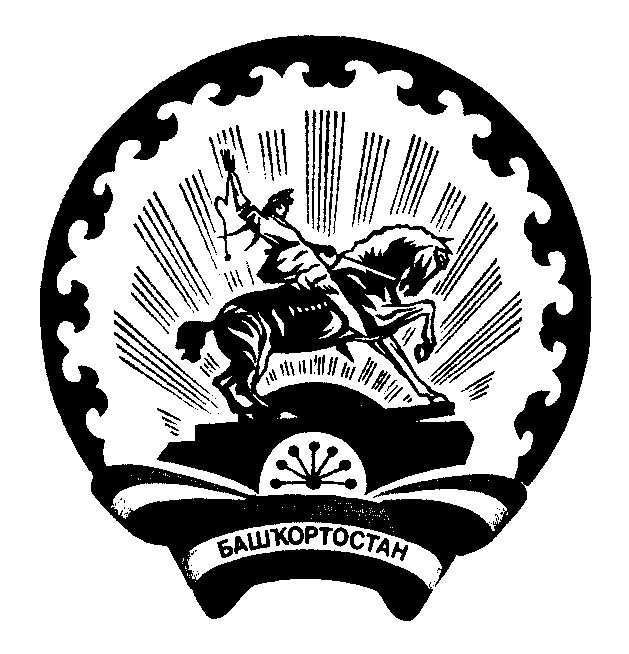 